РЕШЕНИЕРассмотрев представление прокурора города Петропавловска-Камчатского от 17.01.2019 № 7/17-86-03-2019 об устранении нарушений федерального законодательства, руководствуясь Трудовым кодексом Российской Федерации, Федеральным законом от 02.03.2007 № 25-ФЗ 
«О муниципальной службе в Российской Федерации», статьями 60, 69 Решения Городской Думы Петропавловск-Камчатского городского округа от 13.07.2018 № 82-нд «О Регламенте Городской Думы Петропавловск-Камчатского городского округа», Городская Дума Петропавловск-Камчатского городского округаРЕШИЛА:1. Представление прокурора города Петропавловска-Камчатского 
от 17.01.2019 № 7/17-86-03-2019 об устранении нарушений федерального законодательства (далее – представление) удовлетворить.2. Инициировать процедуру сокращения штата работников Контрольно-счетной палаты Петропавловск-Камчатского городского округа.3. Поручить председателю Городской Думы Петропавловск-Камчатского городского округа направить уведомления:1) председателю Контрольно-счетной палаты Петропавловск-Камчатского городского округа о необходимости:- сообщить о принятии решения о сокращении штата работников выборному органу первичной профсоюзной организации не позднее чем за 2 месяца до начала проведения соответствующих мероприятий (при наличии такой организации);- исключить должность заместителя председателя Контрольно-счетной палаты Петропавловск-Камчатского городского округа из штата работников Контрольно-счетной палаты Петропавловск-Камчатского городского округа;- утвердить новое штатное расписание Контрольно-счетной палаты Петропавловск-Камчатского городского округа в установленном порядке;- рассмотреть возможность предложения Тарасику Э.П. другой имеющейся работы (вакантной должности) в Контрольно-счетной палате Петропавловск-Камчатского городского округа в соответствии с частью 3 статьи 81 Трудового кодекса Российской Федерации и направить в Городскую Думу Петропавловск-Камчатского городского округа информацию об имеющейся работе (вакантной должности);- решить финансовые вопросы, связанные с предоставлением гарантий и компенсаций Тарасику Э.П. при расторжении трудового договора, предусмотренных Трудовым кодексом Российской Федерации;2) заместителю председателя Контрольно-счетной палаты Петропавловск-Камчатского городского округа Тарасику Э.П.:- о начале процедуры сокращения штата работников Контрольно-счетной палаты Петропавловск-Камчатского городского округа;- о предстоящем увольнении в связи с сокращением штата работников Контрольно-счетной палаты Петропавловск-Камчатского городского округа (персонально и под роспись не менее чем за 2 месяца до увольнения).4. Председателю Городской Думы Петропавловск-Камчатского городского округа сообщить прокурору о результатах рассмотрения представления в письменном виде.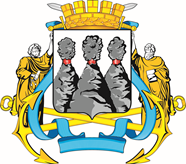 ГОРОДСКАЯ ДУМАПЕТРОПАВЛОВСК-КАМЧАТСКОГО ГОРОДСКОГО ОКРУГАот 30.01.2019 № 359-р17-я (внеочередная) сессияг.Петропавловск-КамчатскийО представлении прокурора города  Петропавловска-Камчатского от 17.01.2019 № 7/17-86-03-2019 об устранении нарушений федерального законодательстваПредседатель Городской ДумыПетропавловск-Камчатскогогородского округаГ.В. Монахова